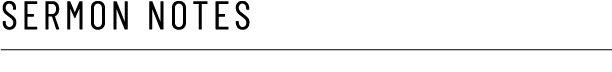 ELEPHANT IN THE ROOM
Why Does God Allow Suffering?Chad Cobb	                        3 Sources of Suffering1. ___________________________________				2. ___________________________________3. ___________________________________How to Get Through Suffering1. I know that God ______________________________.2. I know that God ______________________________.3. I know that God ______________________________.4. I know that God ______________________________.         ELEPHANT IN THE ROOM
         Why Does God Allow Suffering?Chad Cobb        3 Sources of Suffering1. ___________________________________2. ___________________________________3. ___________________________________How to Get Through Suffering1. I know that God ______________________________.2. I know that God ______________________________.3. I know that God ______________________________.4. I know that God ______________________________.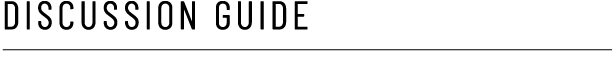 ELEPHANT IN THE ROOM
Why does God allow suffering?ELEPHANT IN THE ROOM
Why does God allow suffering?